Réf. : 2018-12-D-32-fr-2Orig. : FR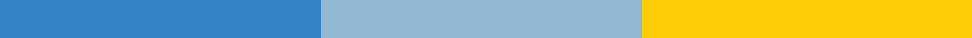 Sciences politiques – Cours complémentaire (S6-S7)Approuvé par le Comité Pédagogique Mixte des 7 et 8 février 2019 à BruxellesEntrée en vigueur le 1er septembre 2019 pour S6	le 1er septembre 2020 pour S7Descripteurs de niveaux atteints : le 1er septembre 2019 pour S6	 le 1er septembre 2020 pour S7Ce programme a pour but de contribuer à la construction de futurs citoyens européens, dotés d’un esprit critique et d’une conscience démocratique, de citoyens prêts à jouer un rôle actif dans le monde du XXIème siècle.  Ce programme a délibérément été construit le plus ouvert possible afin de donner à chaque professeur la possibilité de l’adapter et de le détailler en fonction de sa classe et de l’actualité du moment où il enseigne. Ce programme doit être enseigné dans une perspective multidisciplinaire et multiculturelle. Il est nécessaire pour le professeur d’avoir et de communiquer des clefs de compréhension actuelles d’un monde globalisé. 1. Objectifs généraux des Ecoles européennesLes Ecoles européennes ont pour double mission d’offrir une éducation formelle et de promouvoir le développement personnel des élèves dans un cadre socioculturel élargi. La formation de base porte sur l’acquisition de compétences – savoirs, savoir-faire et attitudes – dans une série de domaines. Quant à l’épanouissement personnel, il se réalise dans toute une série de contextes d’ordre intellectuel, moral, social et culturel. Il suppose, de la part des élèves, la conscience des comportements appropriés, la compréhension de leur cadre de vie et la construction de leur identité personnelle.La réalisation de ces deux objectifs s’appuie sur une sensibilisation grandissante aux richesses de la culture européenne. La conscience et l’expérience d’une existence européenne partagée devraient amener les élèves à respecter davantage les traditions de chaque pays et région d’Europe tout en développant et en préservant leur identité nationale propre.Les élèves des Ecoles Européennes sont de futurs citoyens de l’Europe et du monde. En tant que tels, ils ont besoin d’un éventail de compétences clefs pour être capables de relever les défis d’un monde en mutation permanente. En 2006, le Conseil de l’Europe et le Parlement européen ont approuvé le Cadre européen des compétences clés pour l’apprentissage tout au long de la vie. Celui-ci identifie huit compétences clés dont tous les individus ont besoin pour se réaliser et s’épanouir personnellement, être des citoyens actifs, s’intégrer dans la société et occuper un emploi :1. la communication dans la langue maternelle2. la communication en langues étrangères3. la compétence mathématique et les compétences de base en sciences et technologies4. la compétence numérique5. apprendre à apprendre6. les compétences sociales et civiques7. l’esprit d’initiative et d’entreprise8. la sensibilité et l’expression culturellesLes programmes de matière des Ecoles Européennes cherchent à développer chez les élèves toutes ces compétences clefs.2. Principes didactiquesPrincipes générauxL’apprentissage et l’enseignement des sciences politiques sont basés sur les principes didactiques suivants : La mise en évidence de liens et de corrélations entre les différents domaines du programme éducatif des Ecoles européennes rend l’apprentissage plus complet et plus significatif. Le professeur est fortement encouragé à faire des liens entre les différentes matières qui composent les Sciences humaines : Histoire, Philosophie, Géographie, Economie et Sociologie. Les élèves doivent progressivement devenir des acteurs responsables de leur apprentissages par l’acquisition de savoir-faire leur permettant de prendre possession de leur propre processus d’apprentissage. Les élèves doivent trouver dans cette matière des outils nécessaires à leur vie civique et à leurs études futures. Démarche pédagogique en S6 et S7Les professeurs doivent utiliser une grande variété de méthodes didactiques pour transmettre aux élèves les concepts et les notions clefs du programme, en gardant présent à l’esprit la nécessité de la différenciation. La liste suivante n’est ni exhaustive, ni par ordre d’importance.Des exercices écrits rédigés tout au long de l’annéeDes essais/dissertations/ des textes longsDes réponses courtes à des questions précisesDes études de cas et des analyses de documentsDes travaux de recherches (ICT, bibliothèque)Des exercices oraux tout au long de l’annéeDes débatsDes exposés individuels ou en groupeDes réponses à des questions ouvertes ou ferméesDes discussionsLa participation en classeDes activités en classeDes devoirsDes interactions entre le professeur et les élèves et entre les élèves comme par exemple les travaux par deux, en groupe ou les débatsL’actualité - les élèves sont encouragés à suivre l’actualité à travers une large gamme de media pour consolider leur connaissance du contexte actuel et globalLes professeurs peuvent mener des projets qui les conduisent hors de la salle de classe comme par exemple :Des projets multidisciplinaires au sein de l’EcoleDes projets entre plusieurs écolesDes projets nationauxDes projets internationaux (entre les Ecoles européennes et au-delà)Le professeur peut créer, élaborer et distribuer tous ces types d’exercices/travaux/projets en fonction de sa classe.3. Objectifs d’apprentissagesLes élèves doivent être capables de : Rassembler et organiser des informations politiquesAnalyser et évaluer une informationSynthétiser des informations et évaluer des situationsOrganiser et exprimer des idées et des informationsPour cela, les élèves devront : Faire des recherches en utilisant des mots clefs précis ou des outils dans le but d’identifier et de sélectionner des informations pertinentes et appropriées dans des livres, des articles, des sites web, des vidéos ou des études de terrain.Savoir distinguer différents types d’informations.Déterminer la fiabilité et la crédibilité d’informations et de sources d’information.Comprendre, analyser et interpréter des informations provenant de sources diverses (textes, vidéos, interviews, graphiques, tableaux statistiques, etc.).Reconnaître la nature subjective de l’information.Examiner les informations et leurs interprétations : dans quels cas peuvent-elles se corroborer, se compléter ou se contredire ?Reconnaître la valeur et les usages possibles des informations et la raison de les utiliser avec prudence. Reconnaître et évaluer pourquoi et comment des opinions et des interprétations peuvent différer. Développer et utiliser son esprit critique quand il s’agit de traiter l’information.Reconnaître, expliquer, analyser et discuter des causes et des conséquences.Reconnaître, expliquer, analyser et discuter les changements et les évolutions.Identifier et synthétiser les concepts fondqmentaux pour comprendre des situations politiques, historiques et contemporaines. Evaluer les conséquences possibles de décisions politiques. Poser les bonnes questions ; identifier avec précision les fondements d’une situation. Proposer des points de vue vraisemblables, appuyés sur des chiffres, des données, des preuves pertinentes et viables.Réagir de manière appropriée dans une discussion avec des arguments approfondis et pertinents. Résumer et arriver à des conclusions logiques et possibles. ContenusLe programme se divise sur deux ans ; chaque thème doit être abordé dans l’année prévue (S6 et S7). Tous les thèmes doivent être abordés mais le professeur peut choisir le détail et l’ordre des thèmes au sein de chacune des années et est libre de choisir ses études de cas. Les mots clefs ne sont pas exhaustifs, le professeur peut en sélectionner un certain nombre quand il construit la mise en œuvre du programme pour sa classe. Le nombre de périodes nécessaires pour traiter chaque thème est à la discrétion du professeur en tenant compte de la répartition de ses périodes (simples ou doubles) et de ses projets. 5. Evaluation formative et sommativeEvaluation formative (note A)L’évaluation formative se fonde sur les informations rassemblées au cours de l’évaluation pour identifier les besoins d’apprentissage et adapter l’enseignement et l’apprentissage. L’auto-évaluation de l’élève constitue une partie fondamentale de l’évaluation formative. L’évaluation formative fournit à l’élève des informations au cours de l’apprentissage lorsqu’il/elle peut encore améliorer ses performances. Elle reflète systématiquement les connaissances de l’élève, ses aptitudes, ses attitudes et ses stratégies d’apprentissage et l’aide à atteindre les objectifs établis. L’évaluation formative motive l’élève et contribue de manière significative au développement de sa personnalité.L’évaluation formative est basée sur une variété d’approches didactiques telles que décrites dans les principes didactiques en y ajoutant : L’assiduité et la ponctualité ;Les efforts fournis par chaque élève pour progresser dans la matière ;Les tests réalisés en classe.Evaluation sommative (note B)L’évaluation sommative dresse un état précis des savoirs et des savoir-faire acquis par l’élève à un moment donné dans l’année. Une évaluation sommative de qualité devra être valide, fiable et transparente.L’évaluation doit mesurer ce que l’on veut mesurer afin d'en tirer des conclusions appropriées. Plus un instrument d'évaluation remplit sa mission, plus grande est sa validité.La fiabilité signifie que l’on peut faire confiance aux résultats de l’évaluation. La fiabilité est importante parce que les décisions qui doivent être prises suite à l’évaluation doivent être fondées sur des données ne dépendant pas de diverses coïncidences.La transparence signifie que les élèves disposent de toutes les informations nécessaires pour remplir les tâches d’évaluation. Les objectifs d’apprentissage, les critères d’évaluation, la durée de l’évaluation et les acquis d’apprentissage sont clairement exposés. Pour tenir compte des élèves qui étudient la matière dans leur L2 ou L3, les compétences linguistiques ne doivent pas jouer de rôle dans l’évaluation, sauf si elles sont une barrière à la communication.Le professeur doit fournir aux élèves une information claire sur :le mode d’évaluation de leur quatre tests B (deux tests B en S6 et deux tests B en S7) ;la date et la durée de ces évaluations.Le mode d’évaluation peut changer entre les deux semestres, au choix du professeur. Les tests B peuvent prendre la forme suivante : une présentation orale individuelleet/ou un test écrit.5.1. Les objectifs d’évaluation Connaissances et compréhensionMobiliser et sélectionner des connaissances et des concepts pertinents en sciences politiques.Démontrer une compréhension des processus politiques : causes et effets, origine et évolution.Montrer une compréhension précise, pertinente, détaillée et approfondie des débats politiques contemporains.Application et interprétationRéinvestir les connaissances, les concepts et les savoir-faire de sciences politiques face à de nouvelles situations.Identifier les différentes approches des enjeux et des événements politiques ainsi que leurs différentes interprétations.Comparer des concepts et des situations.Montrer une prise de conscience que les événements ont des explications multiples.Synthèse et évaluationEvaluer la complexité de plusieurs mécanismes et situations politiques.Évaluer les différentes approches des enjeux et des événements politiques ainsi que leurs différentes interprétations.Evaluer les enjeux politiques et proposer des solutions viables.Développer et utiliser son esprit critique en traitant des informations.CommunicationPrésenter des arguments équilibrés, précis, cohérents et organisés sur un sujet politique, à l’oral ou à l’écrit en utilisant des mots clefs et des exemples pertinents.Démontrer sa capacité à produire un travail analytique et/ou d’évaluation approfondi sur des sujets politiques. Démontrer des capacités à faire des recherches et à présenter des références. Se montrer capable d’interagir dans un débat de manière informée et en utilisant des mots clefs. 5.2. Descripteurs de niveaux atteints6. AnnexesListe d’auteursCette liste n’est pas exhaustive, elle a été construite pour offrir aux professeurs des idées et une source d’inspiration pour identifier quelques  penseurs sur une variété de thèmes de sciences politiques et de philosophie politique.Antiquité et moyen âgeConfucius (551–479 av. J.C.)Socrate (470–399 av. J.C.)Platon (427–347 av. J.C.)Aristote (384–322 av. J.C.)Cicéron (106–43 av. J.C.)Saint Augustin (354–430 av. J.C.))Ghazali (1058–1111)Saint Thomas d’Aquin (1225–1274)Epoque moderneMachiavel (1469–1527)Thomas More (1478–1535) Martin Luther (1483–1546)Francis Bacon (1561–1626)Thomas Hobbes (1588–1679)John Locke (1632–1704)Baruch Spinoza (1632–1677)Montesquieu (1689–1755)François-Marie Arouet (Voltaire) (1694–1778)David Hume (1711–1776)Jean-Jacques Rousseau (1712–1788)Emmanuel Kant (1724–1804)Adam Smith (1723–1790)Thomas Jefferson (1743–1826)Jeremy Bentham (1748–1832)Thomas Robert Malthus (1766–1834)Georg W. F. Hegel (1770–1831)XIXème siècleAlexis de Tocqueville (1805–1859)John Stuart Mill (1806–1873)Karl Marx (1818–1883)Max Weber (1864–1920)Mohandas Karam Chand Gandhi (1869–1948)John Maynard Keynes (1883–1946)Muhammad Iqbal (1877–1938)Martin Heidegger (1889–1976)Antonio Gramsci (1891–1937)XXe siècleKarl Popper (1902–1994)Jean-Paul Sartre (1905–1980)Raymond Aron (1905–1983)Hannah Arendt (1906–1975)Isaiah Berlin (1909–1997)Albert Camus (1913–1960)John Rawls (1921–2002)Frantz Fanon (1925–1961)Michel Foucault (1926–1984)Samuel Huntington (1927–2008)Noam Chomsky (1928 –)Jürgen Habermas (1929–)Ronald Dworkin (1931–2013)Charles Taylor (1931–)Judith Butler (1956–)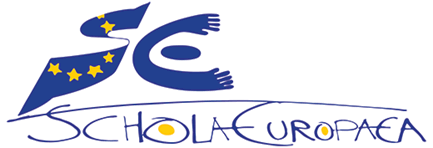 Schola Europaea / Bureau du Secrétaire général Unité Développement Pédagogique Compétences fondamentales de S6Mots clefsValeurs européennesValeurs européennesLes élèves doivent être capables d’expliquer les valeurs et les origines de l’Union européenne.Démocratie, paix, diversité, unité, liberté, inclusion, environnement, justice, développement (durable), participation, respect, dignité, bien-être (cette liste n’est pas exhaustive)DémocratieDémocratieLes étudiants doivent être capables d’identifier, de définir et de décrire les caractéristiques fondamentales d’une démocratie et de ses institutions.Les étudiants doivent être capables de :expliquer le rôle d’une constitution dans une démocratie ;évaluer l’efficacité des différents types de constitutions.Les élèves doivent être capables de discuter des conditions de la citoyenneté : qui est citoyen et quels sont ses droits ?Les élèves doivent être capables de :comprendre l’évolution du suffrage universel (droit de vote) ;reconnaître les différents types de représentation ;comprendre et expliquer que tous les types de représentation ne sont pas démocratiques.Les élèves doivent être capables de discuter du rôle des élections dans une démocratie.Les élèves sont capables de comprendre et d’interpréter le pouvoir et l’influence grandissants des médias sociaux et de la presse.Les élèves doivent avoir une connaissance suffisante du concept de démocratie pour évaluer et critiquer ses limites. Les institutions de gouvernement (exécutif, législatif et judiciaire)Une constitution et ses définitionsConstitution écrite ou non écriteConstitution codifiée ou non codifiéeEtat fédéral ou centralisateurCitoyenneté et droits civiquesDroits humains (universels)Société civileReprésentation (dans l’histoire et maintenant)Le suffrage : histoire ; droits de vote – femmes, âge, nationalité ; scrutinLes différents types de vote (électronique, secret, etc.)Elections : types d’élections ; referendum ; vérification et légalité ; abstention et apathie des électeursLe système des partisLes démocraties basées sur le multipartisme (spectre politique)Médias sociaux et presseCrédibilité politique des élitesPopulisme EtatEtat Les élèves doivent être capables de :discuter les caractéristiques d’un Etat, sa légitimité et son autorité ;expliquer l’origine du concept d’Etat-nation et définir son pouvoir ;Nommer et expliquer les différents enjeux qui ont une incidence sur l’autorité, la démographie et les décisions d’un Etat. Les élèves doivent être capables de reconnaître l’importance de l’économie politique dans les prises de décision gouvernementale. Etat et Etat-nationSouverainetéIdentité nationale (citoyenneté / résidence ; identité sociolinguistique, etc.)Multiculturalisme et intégrationDroit des minoritésSéparatismeDécentralisationGouvernanceEconomie politique (capitalisme, marchés, keynésianisme, néolibéralisme, communisme, etc.) Mondialisation (géo-économie, géopolitique)Les différents types de régimes politiquesLes différents types de régimes politiquesLes élèves doivent être capables de distinguer les différents types de régimes politiques dans le passé et de nos jours.MonarchieRépubliqueRégime mixteTyrannieCompétences fondamentales de S7Mots clefsUnion EuropéenneUnion EuropéenneLes élèves doivent être capables de (en utilisant les connaissances et les concepts clefs vus en S6) :nommer et expliquer les différentes institutions et le processus de prise de décision de l’UE ;rappeler ce que veut dire être citoyen de l’UE et les droits que cela ouvre ; évaluer un bon nombre de débats autour de l’UE et de son avenir ;discuter de la représentation et de l’autorité de l’UE parmi les organisations internationales.Les Institutions européennes (le Parlement européen, la Commission européenne, la Cour européenne de justice, la Banque centrale européenne, etc.)Supranational et souveraineté Idéologies IdéologiesLes élèves doivent : avoir une compréhension large des idéologies ;être capable de définir en détail au moins trois idéologies ;être capable de reconnaître l’idéologie derrière un parti politique ou au moins l’influence de leurs propositions politiques. ConservatismeLibéralismeSocialismeCommunismeAutoritarismeTotalitarismeThéocratieFondamentalisme religieuxAnarchismeNationalismeFascismeFéminismeEcologie politiqueLes Relations internationalesLes Relations internationalesLes élèves doivent être capables de : expliquer le rôle et la fonction des organisations régionales et internationales ;  discuter et évaluer la signification et la valeur des relations internationales.  Les élèves doivent être capables de : comprendre et analyser les concepts philosophies de la guerre ainsi que ses règles ;analyser deux types de guerre basés sur des exemples réels.Organisations internationales et régionalesDiplomatieSécurité collective ; prise de décision collectiveBilatéralisme, multilatéralismePhilosophie de la guerre et Etat de droitGuerre/attaque : économique, terroriste, cyber, nucléaire, chimique, biologique, de religion, idéologique, intelligence artificielleNote en lettresNote chiffréeNiveau atteintObjectif d’évaluation 1 : Connaissance et compréhensionObjectif d’évaluation 2 : Application et interprétationObjectif d’évaluation 3 : Synthèse et évaluationObjectif d’évaluation 4 : CommunicationA9.0 – 10ExcellentExcellente maîtrise d’un vaste ensemble de connaissance et de concepts clefsExcellente compréhension des processus politiques : origines, causes, effets et évolution historiquesExcellente compréhension des débats politiques contemporains : précise, pertinente et approfondie.Excellent réinvestissement des concepts, des connaissances et des savoir-faire de sciences politiques face à de nouvelles situations.Excellente identification des différentes approches des enjeux et des événements politiques ainsi que de leurs différentes interprétations.Excellente comparaison des concepts et des situations.Excellente démonstration de la prise de conscience du fait que les événements ont de multiples explications.Excellente évaluation de la complexité de plusieurs mécanismes et situations politiques.Excellente évaluation des différentes approches des enjeux et des événements politiques ainsi que de leurs interprétations.Excellente évaluation des enjeux politiques et excellentes propositions de solutions viables, basées sur une analyse critique. Excellente présentation d’arguments équilibrés, précis, cohérents et organisés sur un sujet politique, à l’oral ou à l’écrit en utilisant des mots clefs et des exemples pertinents.Excellent travail analytique et/ou d’évaluation, approfondi, sur des sujets politiques. Excellentes capacités à faire des recherches et à présenter des références. Excellentes interactions dans un débat, de manière informée et en utilisant des mots clefs pertinents. B8.0 – 8.9 Très bonTrès bonne maîtrise d’un vaste ensemble de connaissances et de concepts clefs.Très bonne compréhension des processus politiques : origines, causes, effets et évolution historiques.Très bonne compréhension des débats politiques contemporains : précise, pertinente et approfondie.Très bon réinvestissement des concepts, des connaissances et des savoir-faire de sciences politiques face à de nouvelles situations.Très bonne identification des différentes approches des enjeux et des événements politiques ainsi que de leurs différentes interprétations.Très bonne comparaison des concepts et des situations.Très bonne démonstration de la prise de conscience du fait que les événements ont de multiples explications.Très bonne évaluation de la complexité de plusieurs mécanismes et situations politiques.Très bonne évaluation des différentes approches des enjeux et des événements politiques ainsi que de leurs interprétations.Très bonne évaluation des enjeux politiques et très bonnes propositions de solutions viables, basées sur une analyse critique.Très bonne présentation d’arguments équilibrés, précis, cohérents et organisés sur un sujet politique, à l’oral ou à l’écrit en utilisant des mots clefs et des exemples appropriés.Très bon travail analytique et/ou d’évaluation, approfondi, sur des sujets politiques. Très bonnes capacités à faire des recherches et à présenter des références. Très bonnes interactions dans un débat, de manière informée et en utilisant des mots clefs pertinents.C7.0 – 7.9BonBonne maîtrise d’un vaste ensemble de connaissances et de concepts clefsBonne compréhension des processus politiques : origines, causes, effets et évolution historiques.Bonne compréhension des débats politiques contemporains : précise, pertinente et approfondie.Bon réinvestissement des concepts, des connaissances et des savoir-faire de sciences politiques face à de nouvelles situations.Bonne identification des différentes approches des enjeux et des événements politiques ainsi que de leurs différentes interprétations.Bonne comparaison des concepts et des situations.Bonne démonstration de la prise de conscience du fait que les événements ont de multiples explications.Bonne évaluation de la complexité de plusieurs mécanismes et situations politiques.Bonne évaluation des différentes approches des enjeux et des événements politiques ainsi que de leurs interprétations.Bonne évaluation des enjeux politiques et bonnes propositions de solutions viables, basées sur une certaine analyse critique.Bonne présentation d’arguments équilibrés, précis, cohérents et organisés sur un sujet politique, à l’oral ou à l’écrit en utilisant des mots clefs et des exemples.Bon travail analytique et/ou d’évaluation sur des sujets politiques. Bonnes capacités à faire des recherches et à présenter des références. Bonnes interactions dans un débat, de manière informée et en utilisant des mots clefs.D6.0 – 6.9SatisfaisantMaîtrise satisfaisante d’un ensemble de connaissances et de concepts clefsCompréhension satisfaisante des processus politiques : origines, causes, effets et évolution historiquesCompréhension satisfaisante, dans sa précision, sa pertinence et son approfondissement, des débats politiques contemporains.Réinvestissement satisfaisant des concepts, des connaissances et des savoir-faire de sciences politiques face à de nouvelles situations.Identification satisfaisante des différentes approches des enjeux et des événements politiques ainsi que de leurs différentes interprétations.Comparaison satisfaisante des concepts et des situations.Démonstration satisfaisante de la prise de conscience du fait que les événements ont de multiples explications.Evaluation satisfaisante de la complexité de plusieurs mécanismes et situations politiques.Evaluation satisfaisante des différentes approches des enjeux et des événements politiques ainsi que de leurs interprétations.Evaluation satisfaisante des enjeux politiques et propositions d’un nombre satisfaisant de solutions viables.Présentation satisfaisante d’arguments précis et organisés sur un sujet politique, à l’oral ou à l’écrit, en utilisant quelques mots clefs et exemples.Travail analytique et/ou d’évaluation satisfaisant sur des sujets politiques. Capacités satisfaisantes à faire des recherches et à présenter des références. Interactions satisfaisantes dans un débat, en utilisant quelques mots clefs.E5.0 – 5.9SuffisantConnaissance de quelques concepts clefsCompréhension des quelques processus politiques : origines, causes, effets et évolution historiquesCompréhension satisfaisante des débats politiques contemporains dans leur globalité.Quelques réinvestissements des concepts, des connaissances et des savoir-faire de sciences politiques face à de nouvelles situations.Identification de quelques approches des enjeux et des événements politiques ainsi que de quelques interprétations différentes.Quelques éléments de comparaison des concepts et des situations.Démonstration superficielle de la prise de conscience du fait que les événements ont de multiples explications.Evaluation sommaire de la complexité de plusieurs mécanismes et situations politiques.Evaluation sommaire des différentes approches des enjeux et des événements politiques ainsi que de leurs interprétations.Evaluation sommaire des enjeux politiques et un début de propositions de solutions politiques.Présentation sommaire d’arguments sur un sujet politique, à l’oral ou à l’écrit, en utilisant peu de mots clefs et d’exemples.Travail analytique et/ou d’évaluation superficiel sur des sujets politiques. Capacités suffisantes à faire des recherches et à présenter des références. Interactions suffisantes dans un débat, en utilisant peu de mots clefs.F3.0 – 4.9Insuffisant(Echec)Connaissance d’un petit nombre de concepts clefs.Compréhension confuse des processus politiques : origines, causes, effets et évolution historiques.Compréhension limitée des débats politiques contemporains.Faible réinvestissement des concepts, des connaissances et des savoir-faire de sciences politiques face à de nouvelles situations.Identification d’un petit nombre d’approches et d’interprétations différentes des enjeux et des événements politiques.Peu d’éléments de comparaison des concepts et des situations.Démonstration incomplète de la prise de conscience du fait que les événements ont de multiples explications.Difficultés significatives pour évaluer la complexité de plusieurs mécanismes et situations politiques.Difficultés significatives pour évaluer les différentes approches des enjeux et des événements politiques ainsi que leurs interprétations.Difficultés significatives pour évaluer les enjeux politiques et propositions de solutions non pertinentes.Difficultés significatives pour présenter des arguments sur un sujet politique, à l’oral ou à l’écrit, en utilisant des mots clefs et des exemples.Difficultés significatives pour produire un travail analytique et/ou d’évaluation sur des sujets politiques. Tentatives inabouties ou inadéquates de faire des recherches et de présenter des références. Interactions inadéquates dans un débat.FX0 – 2.9Très insuffisant(Echec)Peu ou pas de connaissance de concepts clefsPeu ou pas de compréhension des processus politiques : origines, causes, effets et évolution historiquesPeu ou pas de compréhension des débats politiques contemporains.Peu ou pas de réinvestissement des concepts, des connaissances et des savoir-faire de sciences politiques face à de nouvelles situations.Identification de peu ou d’aucune approches et interprétations différentes des enjeux et des événements politiques.Aucune comparaison des concepts et des situations.Aucune démonstration de la prise de conscience du fait que les événements ont de multiples explications.Aucune évaluation de la complexité des mécanismes et des situations politiques.Aucune évaluation des différentes approches des enjeux et des événements politiques ainsi que de leurs interprétations.Aucune évaluation des enjeux politiques et aucune proposition de solutions.Aucune présentation d’arguments sur un sujet politique, à l’oral ou à l’écrit.Aucune production d’un travail analytique et/ou d’évaluation sur des sujets politiques. Pas ou peu de recherches et de référencesPeu ou pas d’interactions dans un débat.